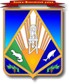 МУНИЦИПАЛЬНОЕ ОБРАЗОВАНИЕХАНТЫ-МАНСИЙСКИЙ РАЙОНХанты-Мансийский автономный округ – ЮграАДМИНИСТРАЦИЯ ХАНТЫ-МАНСИЙСКОГО РАЙОНА П О С Т А Н О В Л  Е Н И Еот 30.09.2013                                                                                                      № 238г. Ханты-МансийскО муниципальной программе «Защита населения и территорий от чрезвычайных ситуаций, обеспечение пожарной безопасности в Ханты-Мансийском районе  на 2014 – 2016 годы»Руководствуясь Бюджетным кодексом Российской Федерации, федеральными законами Российской Федерации от 06 октября 2003 года №131-ФЗ «Об общих принципах организации местного самоуправления                    в Российской Федерации», от 21 декабря 1994 года №68-ФЗ «О защите населения и территорий от чрезвычайных ситуаций природного                                 и техногенного характера», от 21 декабря 1994 года №69-ФЗ «О пожарной безопасности», в соответствии с постановлением администрации Ханты-Мансийского района от 09 августа 2013 года №199 «О программах Ханты-Мансийского района», в целях повышения защиты населения и территории Ханты-Мансийского района от угроз природного и техногенного характера:1. Утвердить  муниципальную  программу  «Защита  населения                        и территорий от чрезвычайных ситуаций, обеспечение пожарной безопасности в Ханты-Мансийском районе  на 2014 – 2016 годы».2. Признать утратившими силу постановления администрации Ханты-Мансийского района:от 14 октября 2010 года № 160 «О долгосрочной целевой программе «Укрепление пожарной безопасности в Ханты-Мансийском районе                       на 2011 – 2013 годы и на период до 2015 года»;от 06 июля 2011 года №122 «О внесении изменений в  постановление администрации  Ханты-Мансийского района от 14 октября 2010 года № 160»;от 25 июля 2011 года №  127 «О внесении изменений в  постановление администрации  Ханты-Мансийского района от 14 октября 2010 года № 160»;от     30     сентября    2011    года     №186     «О    внесении    изменений                                в        постановление         администрации         Ханты-Мансийского         района                                     от 14 октября 2010 года № 160»;от 29 ноября 2011 года № 235 «О внесении изменений в  постановление администрации  Ханты-Мансийского района от 14 октября 2010 года № 160»;от 21 декабря 2011 года №255 «О внесении изменений в  постановление администрации  Ханты-Мансийского района от 14 октября 2010 года № 160»;от 03 апреля 2012 года №69 «О внесении изменений в  постановление администрации  Ханты-Мансийского района от 14 октября 2010 года № 160»;от  11 мая 2012 года №101 «О внесении изменений в  постановление администрации  Ханты-Мансийского района от 14 октября 2010 года № 160»;от  04 июня 2012 года №128 «О внесении изменений в  постановление администрации  Ханты-Мансийского района от 14 октября 2010 года № 160»;от 04 июля 2012 года № 157 «О внесении изменений в  постановление администрации  Ханты-Мансийского района от 14 октября 2010 года № 160»;от 24 сентября 2012 года №217 «О внесении изменений                                  в  постановление администрации  Ханты-Мансийского района                                    от 14 октября 2010 года № 160»;от 05 октября 2012 года № 223 «О внесении изменений                                в постановление администрации Ханты-Мансийского района                                     от 14 октября 2010 года № 160»;от 30 октября 2012 года № 262«О внесении изменений в  постановление администрации  Ханты-Мансийского района от 14 октября 2010 года № 160»;от 18 февраля 2013 года № 37 «О внесении изменений в  постановление администрации  Ханты-Мансийского района от 14 октября 2010 года № 160»;от 23 апреля 2013 года №100 «О внесении изменений в постановление администрации Ханты-Мансийского района от 14 октября 2010 года № 160                  «О долгосрочной целевой программе «Укрепление пожарной безопасности                 в Ханты-Мансийском районе на 2011 – 2013 годы»;от  27 мая 2013 года №126 «О внесении изменений в постановление администрации Ханты-Мансийского района от 14 октября 2010 года № 160          «О долгосрочной целевой программе «Укрепление пожарной безопасности                  в Ханты-Мансийском районе на 2011 – 2013 годы»;от 16 июля 2013 года №171 «О внесении изменений в постановление администрации Ханты-Мансийского района от 14 октября 2010 года № 160             «О долгосрочной целевой программе «Укрепление пожарной безопасности               в Ханты-Мансийском районе на 2011 – 2013 годы».3. Опубликовать настоящее постановление в газете «Наш район»                    и разместить на официальном сайте администрации Ханты-Мансийского района.4. Контроль за выполнением постановления возложить на заместителя главы администрации района по взаимодействию с муниципальными образованиями.Глава администрации Ханты-Мансийского района                                                               В.Г.Усманов  Приложение к постановлению администрацииХанты-Мансийского района от 30.09.2013  № 238Раздел 1. Паспорт муниципальной ПрограммыРаздел 2. Характеристика проблемы, на решение которой направлена муниципальная программаПо данным отдела надзорной деятельности по городу Ханты-Мансийску и Ханты-Мансийскому району Главного управления МЧС России по Ханты-Мансийскому автономному округу – Югре на территории Ханты-Мансийского района за период 2010 – 2012 годов произошло 95 пожаров.        В результате пожаров погибло 6 человек, 7 человек травмировано, материальный ущерб составил 1 млн. 134 тыс. рублей.  За первое полугодие 2013 года в районе зарегистрировано 10 пожаров, что на 33,3 процента меньше аналогичного периода прошлого года. Травмированных людей и ущерба от пожаров не зарегистрировано.                   В результате пожаров погиб 1 человек в с. Батово.В целях исполнения Указа Президента Российской Федерации                        от 13 ноября 2012 года №1522 «О создании комплексной системы экстренного оповещения населения об угрозе возникновения или о возникновении чрезвычайных ситуаций», в части своевременного и гарантированного доведения до каждого человека, находящегося на территории, на которой существует угроза возникновения чрезвычайной ситуации либо в зоне чрезвычайной ситуации, достоверной информации об угрозе возникновения или о возникновении чрезвычайной ситуации, правилах поведения и способах защиты в такой ситуации, необходимо создание системы муниципального оповещения и сопряжение существующих систем оповещения в населённых пунктах Ханты-Мансийского района В соответствии с федеральными законами от 21 декабря 1994 года №68-ФЗ «О защите населения и территорий от чрезвычайных ситуаций природного и техногенного характера» и от 12 февраля 1998 года                            №28-ФЗ «О гражданской обороне» на органы местного самоуправления возложены полномочия по созданию и поддержанию в постоянной                      готовности к использованию муниципальных систем оповещения населения                             об опасностях, возникающих при ведении военных действий или вследствие этих действий, а также об угрозе возникновения или о возникновении чрезвычайных ситуаций природного и техногенного характера.Во исполнение распоряжения Правительства Ханты-Мансийского автономного округа – Югры от 24 января 2013 года №24-рп «О мерах                        по модернизации территориальной автоматизированной системы централизованного оповещения населения Ханты-Мансийского автономного округа – Югры и подготовке ее к использованию в составе комплексной системы экстренного оповещения населения об угрозе возникновения или                    о возникновении чрезвычайной ситуации» Департаментом гражданской защиты населения Ханты-Мансийского автономного округа – Югры разработана проектно-сметная документация на создание системы оповещения в административных центрах сельских поселений Ханты-Мансийского района (с. Кышик, п. Горноправдинск, с. Цингалы, п. Кедровый, п. Красноленинский, п. Луговской, д. Согом, с. Нялинское, с. Селиярово, п. Сибирский,                             п. Выкатной, д. Шапша).Кроме того, необходимо создание системы оповещения в населенных пунктах п. Кирпичный, д. Белогорье, с. Елизарово, с. Батово, д. Ярки, а также сопряжение существующей системы оповещения с проектируемой                         в населенных пунктах п. Бобровский, д. Лугофилинская,  п. Урманный, с. Тюли, с. Зенково, с. Реполово,  д. Троица, д. Ягурья, п. Пырьях, д. Нялина,         д. Чембакчина.За период 2010 – 2013 годов на территории района утонуло 14 человек: 2010 год – 3 человека, 2011 год – 3 человека, 2012 год – 3 человека, в первом полугодии 2013 года – 5 человек.В целях обеспечения безопасности, снижения несчастных случаев                     и гибели людей на водных объектах в весенне-летний период необходимо организовать деятельность общественных спасательных постов и пропаганду правил поведения населения в местах массового отдыха людей на водных объектах.Раздел 3. Основные цели и задачи Программы, оценка ожидаемой эффективности ПрограммыЦели и задачи муниципальной программы приведены в паспорте муниципальной программы.Система показателей, характеризующих результаты реализации муниципальной программы, указана в приложении 1 к Программе.Раздел 4.  Программные мероприятияДостижение поставленных целей и решение задач муниципальной программы предполагается путем выполнения основных  программных мероприятий (приложение 2 к настоящей Программе).Раздел 5. Обоснование ресурсного обеспечения муниципальной программыФинансирование муниципальной программы осуществляется за счет средств бюджета автономного округа, средств бюджета муниципального образования.Сроки реализации Программы: 2014 – 2016 годы:I этап – 2014 год;II этап – 2015 год;III этап – 2016 год.Объемы финансирования указаны в паспорте муниципальной программы.Раздел 6. Механизм реализации муниципальной ПрограммыДля достижения поставленных целей и решения задач            муниципальной программы определен организационно-правовой механизм, предусматривающий взаимодействие между заказчиком, координатором                        и исполнителями.Комплексное управление муниципальной программой и распоряжение средствами местного бюджета в объеме бюджетных ассигнований, утвержденных в бюджете района на реализацию муниципальной программы на очередной финансовый год, осуществляет  субъект бюджетного планирования – администрация  Ханты-Мансийского района. Координатором Программы является Муниципальное казенное учреждение Ханты-Мансийского района «Управление гражданской защиты».Реализация муниципальной программы представляет собой скоординированные по срокам и направлениям действия исполнителей конкретных мероприятий, субъектов финансовой поддержки и будет осуществляться        на       основе       договоров,       заключаемых      органами                                   и  организациями  администрации  Ханты-Мансийского района в соответствии                                        с законодательством Российской Федерации.Система управления реализацией муниципальной программы предполагает локальное нормативное закрепление ответственности                         за выполнение мероприятий за специалистами  департамента строительства, архитектуры и ЖКХ, комитета по образованию, МКУ «УГЗ», МКУ «УКС и Р». Контроль за реализацией муниципальной программы осуществляет заместитель главы администрации района по взаимодействию                                     с муниципальными образованиями.МКУ Ханты-Мансийского района «Управление гражданской защиты» осуществляет текущее управление реализацией муниципальной программы, готовит ежеквартальный, годовой отчеты о ходе реализации муниципальной программы.Информация о ходе реализации муниципальной программы предоставляется в уполномоченный орган администрации в порядке, установленном администрацией Ханты-Мансийского района.Приложение 1 к Программе Система показателей, характеризующих результаты реализации муниципальной программы	Муниципальная программа «Защита населения и территорий от чрезвычайных ситуаций, обеспечение пожарной безопасности                      в Ханты-Мансийском районе  на 2014 – 2016 годы».	Подпрограмма 1. Защита населения и территорий Ханты-Мансийского района от чрезвычайных ситуаций.	Подпрограмма 2. Обеспечение пожарной безопасности в Ханты-Мансийском районе.	Координатор муниципальной программы – МКУ «Управление гражданской защиты».Приложение 2 к ПрограммеОсновные программные мероприятия муниципальной программыНаименованиемуниципальной программы«Защита населения и территорий                           от чрезвычайных ситуаций, обеспечение пожарной безопасности в Ханты-Мансийском районе  на 2014 – 2016 годы» (далее – Программа)Правовое обоснование для разработки муниципальной программыФедеральный закон от 21.12.1994 №68-ФЗ (ред. от 02.07.2013) «О защите населения           и территорий от чрезвычайных ситуаций природного и техногенного характера»;Федеральный закон от 21.12.1994 №69-ФЗ (ред. от 02.07.2013) «О пожарной безопасности»;Постановление Правительства РФ                         от 25.04.2012 №390 «О противопожарном режиме» (вместе с Правилами противопожарного режима в Российской Федерации);постановление администрации Ханты-Мансийского района от 09.08.2013 № 199 «О программах Ханты-Мансийского района»Разработчик муниципальной программымуниципальное казенное учреждение Ханты-Мансийского района «Управление гражданской защиты» (далее – МКУ «УГЗ»)Муниципальный заказчик –координатор  муниципальной программыадминистрация Ханты-Мансийского          района – МКУ «УГЗ»Исполнители  муниципальной программыдепартамент строительства, архитектуры            и жилищно-коммунального хозяйства администрации Ханты-Мансийского района (далее – департамент строительства, архитектуры и ЖКХ); муниципальное казенное учреждение Ханты-Мансийского района «Управление капитального строительства и ремонта» (далее – МКУ «УКС и Р»), МКУ «УГЗ», сельские поселения Ханты-Мансийского районаОсновные цели и задачимуниципальной программыцели муниципальной программы:  повышение защиты населения                         и территорий Ханты-Мансийского района                 от чрезвычайных ситуаций техногенного               и природного характера;  сокращение количества пожаров, материальных потерь и гибели людей                 на пожарах, создание условий для организации тушения пожаров в населенных пунктах Ханты-Мансийского района.Задачи муниципальной программы:  создание резерва для ликвидации чрезвычайных ситуаций;  обеспечение безопасности людей                  на водных объектах;  создание и поддержание в постоянной готовности муниципальных систем оповещения и информирования населения      о чрезвычайных ситуациях;  защита населенных пунктов, расположенных в лесных массивах,               от лесных пожаров;  обеспечение защиты от пожаров объектов культуры, здравоохранения, образования, муниципального жилья и  иных зданий               и сооружений, находящихся                                     в муниципальной собственностиСроки реализации  муниципальной программы2014 – 2016 годыОбъемы и источники финансирования муниципальной программывсего по Программе: 49980, 8 тыс. рублей,            в том числе:  22350 тыс. рублей – за счет средств бюджета района;  27 630,8 тыс. рублей – за счет средств бюджета автономного округа,в том числе:2014 год – 7299,4 тыс. рублей, в том числе:  7 200 тыс. рублей – за счет средств бюджета района;  99,4 тыс. рублей – за счет средств бюджета автономного округа;2015 год – 20887,8 тыс. рублей, в том числе:  7200 тыс. рублей – за счет средств бюджета района;  13687,8 тыс. рублей – за счет средств бюджета автономного округа;2016 год – 21793,6 тыс. рублей, в том числе:  7950 тыс. рублей – за счет средств бюджета района;  13843,6 тыс. рублей – за счет средств бюджета автономного округаОжидаемые  конечные результаты  реализации муниципальной программыстабилизация обстановки с пожарами, ежегодное сокращение количества пожаров на 2 процента;снижение к 2016 году (по сравнению                      с 2013 годом):количества погибших и получивших травмы при пожарах в населенных пунктах                    до 4 человек или на 36 процентов;суммы ущерба от пожаров в населенных пунктах до 350 тыс. рублей или                     на 53 процента;100-процентный охват населения района              в части своевременного и гарантированного оповещения об угрозе возникновения чрезвычайных ситуациях либо                        о чрезвычайных ситуациях;сокращение  количества погибших людей    на водных объектах№ п/пНаименование  показателей   
результатовБазовый показатель на начало реализации муниципальной программыЗначения показателя по годамЗначения показателя по годамЗначения показателя по годамЦелевое значение
показателя                   на момент окончания действия муниципальной программы№ п/пНаименование  показателей   
результатовБазовый показатель на начало реализации муниципальной программы2014        год2015           год2016               годЦелевое значение
показателя                   на момент окончания действия муниципальной программы12345671.Показатели  непосредственных результатов     1.1.Количество пожаров на 100 тыс. населения   (единиц)2482482432382381.2.Численность погибших на пожарах в населенных пунктах (человек)221111.3.Количество получивших травмы при пожарах в населенных пунктах  (человек)334331.4.Сумма (ущерба) от пожаров в населенных пунктах                   (тыс. рублей) 4254254003503502.Показатели конечных результатов2.1.Доля охвата населения в части своевременного и гарантированного оповещения об угрозе возникновения чрезвычайных ситуаций либо о чрезвычайных ситуациях    (процентов) 8590100100100№  
п/пМероприятиямуниципальной программыМуниципаль-ный заказчикИсточники финансиро-ванияФинансовые затраты на реализацию(тыс. рублей)Финансовые затраты на реализацию(тыс. рублей)Финансовые затраты на реализацию(тыс. рублей)Финансовые затраты на реализацию(тыс. рублей)Исполнители
муниципальной программы№  
п/пМероприятиямуниципальной программыМуниципаль-ный заказчикИсточники финансиро-ваниявсегов том числев том числев том числеИсполнители
муниципальной программы№  
п/пМероприятиямуниципальной программыМуниципаль-ный заказчикИсточники финансиро-ваниявсего2014 год2015 год2016 годИсполнители
муниципальной программы123456789Подпрограмма 1. Защита населения и территорий Ханты-Мансийского района от чрезвычайных ситуацийПодпрограмма 1. Защита населения и территорий Ханты-Мансийского района от чрезвычайных ситуацийПодпрограмма 1. Защита населения и территорий Ханты-Мансийского района от чрезвычайных ситуацийПодпрограмма 1. Защита населения и территорий Ханты-Мансийского района от чрезвычайных ситуацийПодпрограмма 1. Защита населения и территорий Ханты-Мансийского района от чрезвычайных ситуацийПодпрограмма 1. Защита населения и территорий Ханты-Мансийского района от чрезвычайных ситуацийПодпрограмма 1. Защита населения и территорий Ханты-Мансийского района от чрезвычайных ситуацийПодпрограмма 1. Защита населения и территорий Ханты-Мансийского района от чрезвычайных ситуацийПодпрограмма 1. Защита населения и территорий Ханты-Мансийского района от чрезвычайных ситуацийЦель 1. Повышение защиты населения и территорий Ханты-Мансийского района от чрезвычайных ситуаций техногенного                        и природного характераЦель 1. Повышение защиты населения и территорий Ханты-Мансийского района от чрезвычайных ситуаций техногенного                        и природного характераЦель 1. Повышение защиты населения и территорий Ханты-Мансийского района от чрезвычайных ситуаций техногенного                        и природного характераЦель 1. Повышение защиты населения и территорий Ханты-Мансийского района от чрезвычайных ситуаций техногенного                        и природного характераЦель 1. Повышение защиты населения и территорий Ханты-Мансийского района от чрезвычайных ситуаций техногенного                        и природного характераЦель 1. Повышение защиты населения и территорий Ханты-Мансийского района от чрезвычайных ситуаций техногенного                        и природного характераЦель 1. Повышение защиты населения и территорий Ханты-Мансийского района от чрезвычайных ситуаций техногенного                        и природного характераЦель 1. Повышение защиты населения и территорий Ханты-Мансийского района от чрезвычайных ситуаций техногенного                        и природного характераЦель 1. Повышение защиты населения и территорий Ханты-Мансийского района от чрезвычайных ситуаций техногенного                        и природного характераЗадача 1.1. Создание резерва для ликвидации чрезвычайных ситуацийЗадача 1.1. Создание резерва для ликвидации чрезвычайных ситуацийЗадача 1.1. Создание резерва для ликвидации чрезвычайных ситуацийЗадача 1.1. Создание резерва для ликвидации чрезвычайных ситуацийЗадача 1.1. Создание резерва для ликвидации чрезвычайных ситуацийЗадача 1.1. Создание резерва для ликвидации чрезвычайных ситуацийЗадача 1.1. Создание резерва для ликвидации чрезвычайных ситуацийЗадача 1.1. Создание резерва для ликвидации чрезвычайных ситуацийЗадача 1.1. Создание резерва для ликвидации чрезвычайных ситуаций1.1.Создание вещевого и продовольственного резерваадминистрация Ханты-Мансийского районабюджет района400300100администрация Ханты-Мансийского района;МКУ «УГЗ»Итого по задаче 1.1Итого по задаче 1.1Итого по задаче 1.1бюджет района400300100Задача 1.2. Организация работы по обеспечению безопасности людей на водных объектахЗадача 1.2. Организация работы по обеспечению безопасности людей на водных объектахЗадача 1.2. Организация работы по обеспечению безопасности людей на водных объектахЗадача 1.2. Организация работы по обеспечению безопасности людей на водных объектахЗадача 1.2. Организация работы по обеспечению безопасности людей на водных объектахЗадача 1.2. Организация работы по обеспечению безопасности людей на водных объектахЗадача 1.2. Организация работы по обеспечению безопасности людей на водных объектахЗадача 1.2. Организация работы по обеспечению безопасности людей на водных объектахЗадача 1.2. Организация работы по обеспечению безопасности людей на водных объектах1.2.1.Создание общественных спасательных постов и пропаганда правил поведения населения в местах массового отдыха людей на водных объектах в сельских поселениях, в том числеадминистрация Ханты-Мансийского районавсего1700,81099,4237,8363,61.2.1.Создание общественных спасательных постов и пропаганда правил поведения населения в местах массового отдыха людей на водных объектах в сельских поселениях, в том числеадминистрация Ханты-Мансийского районабюджет автономного    округа430,899,4187,8143,61.2.1.Создание общественных спасательных постов и пропаганда правил поведения населения в местах массового отдыха людей на водных объектах в сельских поселениях, в том числеадминистрация Ханты-Мансийского районабюджет района12701000502201.2.1.1.Выкатнойадминистрация Ханты-Мансийского районавсего1541002133сельское поселение Выкатной1.2.1.1.Выкатнойадминистрация Ханты-Мансийского районабюджет автономного    округа          3991713сельское поселение Выкатной1.2.1.1.Выкатнойадминистрация Ханты-Мансийского районабюджет района11591420сельское поселение Выкатной1.2.1.2.Горноправдинскадминистрация Ханты-Мансийского районавсего161,8100,427,833,6сельское поселение Горноправдинск1.2.1.2.Горноправдинскадминистрация Ханты-Мансийского районабюджет автономного    округа40,89,417,813,6сельское поселение Горноправдинск1.2.1.2.Горноправдинскадминистрация Ханты-Мансийского районабюджет района121911020сельское поселение Горноправдинск1.2.1.3.Кедровыйадминистрация Ханты-Мансийского районавсего1541002133сельское поселение Кедровый1.2.1.3.Кедровыйадминистрация Ханты-Мансийского районабюджет автономного    округа3991713сельское поселение Кедровый1.2.1.3.Кедровыйадминистрация Ханты-Мансийского районабюджет района11591420сельское поселение Кедровый1.2.1.4.Красноленинскийадминистрация Ханты-Мансийского районавсего1541002133сельское поселениеКрасноленинский1.2.1.4.Красноленинскийадминистрация Ханты-Мансийского районабюджет автономного    округа3991713сельское поселениеКрасноленинский1.2.1.4.Красноленинскийадминистрация Ханты-Мансийского районабюджет района11591420сельское поселениеКрасноленинский1.2.1.5.Кышикадминистрация Ханты-Мансийского районавсего1541002133сельское поселениеКышик1.2.1.5.Кышикадминистрация Ханты-Мансийского районабюджет автономного    округа3991713сельское поселениеКышик1.2.1.5.Кышикадминистрация Ханты-Мансийского районабюджет района11591420сельское поселениеКышик1.2.1.6.Луговскойадминистрация Ханты-Мансийского районавсего1541002133сельское поселениеЛуговской1.2.1.6.Луговскойадминистрация Ханты-Мансийского районабюджет автономного    округа3991713сельское поселениеЛуговской1.2.1.6.Луговскойадминистрация Ханты-Мансийского районабюджет района11591420сельское поселениеЛуговской1.2.1.7.Нялинскоеадминистрация Ханты-Мансийского районавсего1541002133сельское поселениеНялинское1.2.1.7.Нялинскоеадминистрация Ханты-Мансийского районабюджет автономного    3991713сельское поселениеНялинское1.2.1.7.Нялинскоеадминистрация Ханты-Мансийского районаокругасельское поселениеНялинское1.2.1.7.Нялинскоеадминистрация Ханты-Мансийского районабюджет района11591420сельское поселениеНялинское1.2.1.8.Селияровоадминистрация Ханты-Мансийского районавсего1541002133сельское поселение Селиярово1.2.1.8.Селияровоадминистрация Ханты-Мансийского районабюджет автономного    округа3991713сельское поселение Селиярово1.2.1.8.Селияровоадминистрация Ханты-Мансийского районабюджет района11591420сельское поселение Селиярово1.2.1.9.Сибирский администрация Ханты-Мансийского районавсего153992133сельское поселение Сибирский1.2.1.9.Сибирский администрация Ханты-Мансийского районабюджет автономного    округа3991713сельское поселение Сибирский1.2.1.9.Сибирский администрация Ханты-Мансийского районабюджет района11490420сельское поселение Сибирский1.2.1. 10.Цингалыадминистрация Ханты-Мансийского районавсего1541002133сельское поселение Цингалы1.2.1. 10.Цингалыадминистрация Ханты-Мансийского районабюджет автономного    округа3991713сельское поселение Цингалы1.2.1. 10.Цингалыадминистрация Ханты-Мансийского районабюджет района11591420сельское поселение Цингалы1.2.1. 11.Шапшаадминистрация Ханты-Мансийского районавсего1541002133сельское поселение Шапша1.2.1. 11.Шапшаадминистрация Ханты-Мансийского районабюджет автономного    округа3991713сельское поселение Шапша1.2.1. 11.Шапшаадминистрация Ханты-Мансийского районабюджет района11591420сельское поселение ШапшаИтого по задаче 1.2Итого по задаче 1.2Итого по задаче 1.2всего1700,81099,4237,8363,6Итого по задаче 1.2Итого по задаче 1.2Итого по задаче 1.2бюджет автономного    округа          430,899,4187,8143,6Итого по задаче 1.2Итого по задаче 1.2Итого по задаче 1.2бюджет района   1270100050220Задача 1.3. Создание и поддержание в постоянной готовности муниципальных систем оповещения и информирования населения             о чрезвычайных ситуацияхЗадача 1.3. Создание и поддержание в постоянной готовности муниципальных систем оповещения и информирования населения             о чрезвычайных ситуацияхЗадача 1.3. Создание и поддержание в постоянной готовности муниципальных систем оповещения и информирования населения             о чрезвычайных ситуацияхЗадача 1.3. Создание и поддержание в постоянной готовности муниципальных систем оповещения и информирования населения             о чрезвычайных ситуацияхЗадача 1.3. Создание и поддержание в постоянной готовности муниципальных систем оповещения и информирования населения             о чрезвычайных ситуацияхЗадача 1.3. Создание и поддержание в постоянной готовности муниципальных систем оповещения и информирования населения             о чрезвычайных ситуацияхЗадача 1.3. Создание и поддержание в постоянной готовности муниципальных систем оповещения и информирования населения             о чрезвычайных ситуацияхЗадача 1.3. Создание и поддержание в постоянной готовности муниципальных систем оповещения и информирования населения             о чрезвычайных ситуацияхЗадача 1.3. Создание и поддержание в постоянной готовности муниципальных систем оповещения и информирования населения             о чрезвычайных ситуациях1.3.1.Создание муниципальных систем оповещения населения об угрозе возникновения или о возникновении чрезвычайных ситуаций  в сельских поселениях, в том числе:администрация Ханты-Мансийского районабюджет района   1.3.1.1.Выкатнойадминистрация Ханты-Мансийского районабюджет района   департамент строительства,архитектуры и ЖКХ; МКУ «УКС и Р»1.3.1.2.Горноправдинскадминистрация Ханты-Мансийского районабюджет района   департамент строительства,архитектуры и ЖКХ; МКУ «УКС и Р»1.3.1.3.Кедровыйадминистрация Ханты-Мансийского районабюджет района   департамент строительства,архитектуры и ЖКХ; МКУ «УКС и Р»1.3.1.4.Красноленинский администрация Ханты-Мансийского районабюджет района   департамент строительства,архитектуры и ЖКХ; МКУ «УКС и Р»1.3.1.5.Кышик администрация Ханты-Мансийскогорайонабюджет района   департамент строительства,архитектуры иЖКХ; МКУ «УКС и Р»1.3.1.6.Луговскойадминистрация Ханты-Мансийского районабюджет района   департамент строительства,архитектуры и ЖКХ; МКУ «УКС и Р»1.3.1.7.Нялинскоеадминистрация Ханты-Мансийского районабюджет района   департамент строительства,архитектуры и ЖКХ; МКУ «УКС и Р»1.3.1.8.Селияровоадминистрация Ханты-Мансийского районабюджет района   департамент строительства,архитектуры и ЖКХ; МКУ «УКС и Р»1.3.1.9.Сибирский администрация Ханты-Мансийского районабюджет района   департамент строительства,архитектуры и ЖКХ; МКУ «УКС и Р»1.3.1. 10.Согом администрация Ханты-Мансийского районабюджет района   департамент строительства,архитектуры и ЖКХ; МКУ «УКС и Р»1.3.1. 11.Цингалыадминистрация Ханты-Мансийского районабюджет района   департамент строительства,архитектуры и ЖКХ; МКУ «УКС и Р»1.3.1. 12.Шапшаадминистрация Ханты-Мансийскогобюджет района   департамент строительства,архитектуры ирайонаЖКХ; МКУ «УКС и Р»1.3.2.Содержание и обслуживание муниципальных систем оповещения населения об угрозе возникновения или о возникновении чрезвычайных ситуаций   в сельских поселениях, в том числеадминистрация Ханты-Мансийского районабюджет района   сельские поселения Ханты-Мансийского района 1.3.2.1.Выкатнойадминистрация Ханты-Мансийского районабюджет района   сельское поселение Выкатной 1.3.2.2.Горноправдинскадминистрация Ханты-Мансийского районабюджет района   сельское поселение Горноправдинск1.3.2.3.Кедровыйадминистрация Ханты-Мансийского районабюджет района   сельское поселение Кедровый 1.3.2.4.Красноленинский администрация Ханты-Мансийского районабюджет района   сельское поселениеКрасноленинский1.3.2.5.Кышик администрация Ханты-Мансийскогорайонабюджет района   сельское поселениеКышик1.3.2.6.Луговскойадминистрация Ханты-Мансийского районабюджет района   сельское поселениеЛуговской1.3.2.7.Нялинскоеадминистрация Ханты-Мансийского районабюджет района   сельское поселениеНялинское1.3.2.8.Селияровоадминистрация Ханты-Мансийского районабюджет района   сельское поселение Селиярово1.3.2.9.Сибирский администрация Ханты-Мансийского районабюджет района   сельское поселение Сибирский1.3.2. 10.Согомадминистрация Ханты-Мансийского районабюджет района   сельское поселение Согом1.3.2. 11.Цингалыадминистрация Ханты-Мансийского районабюджет района   сельское поселение Цингалы1.3.2. 12.Шапшаадминистрация Ханты-Мансийского районабюджет района   сельское поселение Шапша1.3.2. 13.ЕДДС администрация Ханты-Мансийскогорайонабюджет района   администрация Ханты-Мансийскогорайона; МКУ «УГЗ»1.3.3.Разработка проекта муниципальных систем оповещения населения                    бюджет района   200200администрация Ханты-Мансийскогооб угрозе возникновения или                        о возникновении чрезвычайных ситуаций района; МКУ «УГЗ»Итого по задаче 1.3Итого по задаче 1.3Итого по задаче 1.3бюджет района200200всего2300,81599,4237,8463,6бюджет автономного округа430,899,4187,8143,6Итого по подпрограмме 1Итого по подпрограмме 1Итого по подпрограмме 1бюджет района   1870150050320Подпрограмма 2. Обеспечение пожарной безопасности в Ханты-Мансийском районе Подпрограмма 2. Обеспечение пожарной безопасности в Ханты-Мансийском районе Подпрограмма 2. Обеспечение пожарной безопасности в Ханты-Мансийском районе Подпрограмма 2. Обеспечение пожарной безопасности в Ханты-Мансийском районе Подпрограмма 2. Обеспечение пожарной безопасности в Ханты-Мансийском районе Подпрограмма 2. Обеспечение пожарной безопасности в Ханты-Мансийском районе Подпрограмма 2. Обеспечение пожарной безопасности в Ханты-Мансийском районе Подпрограмма 2. Обеспечение пожарной безопасности в Ханты-Мансийском районе Подпрограмма 2. Обеспечение пожарной безопасности в Ханты-Мансийском районе Цель 1. Сокращение количества пожаров, материальных потерь и гибели людей на пожарах, создание условий для организации тушения пожаров в населенных пунктах Ханты-Мансийского районаЦель 1. Сокращение количества пожаров, материальных потерь и гибели людей на пожарах, создание условий для организации тушения пожаров в населенных пунктах Ханты-Мансийского районаЦель 1. Сокращение количества пожаров, материальных потерь и гибели людей на пожарах, создание условий для организации тушения пожаров в населенных пунктах Ханты-Мансийского районаЦель 1. Сокращение количества пожаров, материальных потерь и гибели людей на пожарах, создание условий для организации тушения пожаров в населенных пунктах Ханты-Мансийского районаЦель 1. Сокращение количества пожаров, материальных потерь и гибели людей на пожарах, создание условий для организации тушения пожаров в населенных пунктах Ханты-Мансийского районаЦель 1. Сокращение количества пожаров, материальных потерь и гибели людей на пожарах, создание условий для организации тушения пожаров в населенных пунктах Ханты-Мансийского районаЦель 1. Сокращение количества пожаров, материальных потерь и гибели людей на пожарах, создание условий для организации тушения пожаров в населенных пунктах Ханты-Мансийского районаЦель 1. Сокращение количества пожаров, материальных потерь и гибели людей на пожарах, создание условий для организации тушения пожаров в населенных пунктах Ханты-Мансийского районаЦель 1. Сокращение количества пожаров, материальных потерь и гибели людей на пожарах, создание условий для организации тушения пожаров в населенных пунктах Ханты-Мансийского районаЗадача 2.1. Защита сельских населенных пунктов, расположенных в лесных массивах, от лесных пожаровЗадача 2.1. Защита сельских населенных пунктов, расположенных в лесных массивах, от лесных пожаровЗадача 2.1. Защита сельских населенных пунктов, расположенных в лесных массивах, от лесных пожаровЗадача 2.1. Защита сельских населенных пунктов, расположенных в лесных массивах, от лесных пожаровЗадача 2.1. Защита сельских населенных пунктов, расположенных в лесных массивах, от лесных пожаровЗадача 2.1. Защита сельских населенных пунктов, расположенных в лесных массивах, от лесных пожаровЗадача 2.1. Защита сельских населенных пунктов, расположенных в лесных массивах, от лесных пожаровЗадача 2.1. Защита сельских населенных пунктов, расположенных в лесных массивах, от лесных пожаровЗадача 2.1. Защита сельских населенных пунктов, расположенных в лесных массивах, от лесных пожаров2.1.Устройство защитных противопожарных полос в населенных пунктах района,в том числе:администрация Ханты-Мансийского районабюджет района   4004002.1.1.п. Кедровыйадминистрация Ханты-Мансийского районабюджет района   5050сельское поселение Кедровый2.1.2.п. Красноленинскийадминистрация Ханты-Мансийского районабюджет района   5050сельское поселение Красноленинский2.1.3.с. Кышикадминистрация Ханты-Мансийского районабюджет района   5050сельское поселение Кышик2.1.4.с. Нялинскоеадминистрациябюджет5050сельскоеХанты-Мансийского районарайона   поселение Нялинское2.1.5.с. Цингалыадминистрация Ханты-Мансийского районабюджет района   5050сельское поселение Цингалы2.1.6.д. Шапшаадминистрация Ханты-Мансийского районабюджет района   5050сельское поселение Шапша2.1.7.д. Ягурьяхадминистрация Ханты-Мансийского районабюджет района   5050сельское поселение Луговской2.1.8.д. Яркиадминистрация Ханты-Мансийского районабюджет района   5050сельское поселение ШапшаИтого по задаче 2.1Итого по задаче 2.1Итого по задаче 2.1бюджет района   400400Задача 2.2. Обеспечение защиты от пожаров объектов культуры, здравоохранения, образования, муниципального жилья и иных зданий и сооружений, находящихся в муниципальной собственностиЗадача 2.2. Обеспечение защиты от пожаров объектов культуры, здравоохранения, образования, муниципального жилья и иных зданий и сооружений, находящихся в муниципальной собственностиЗадача 2.2. Обеспечение защиты от пожаров объектов культуры, здравоохранения, образования, муниципального жилья и иных зданий и сооружений, находящихся в муниципальной собственностиЗадача 2.2. Обеспечение защиты от пожаров объектов культуры, здравоохранения, образования, муниципального жилья и иных зданий и сооружений, находящихся в муниципальной собственностиЗадача 2.2. Обеспечение защиты от пожаров объектов культуры, здравоохранения, образования, муниципального жилья и иных зданий и сооружений, находящихся в муниципальной собственностиЗадача 2.2. Обеспечение защиты от пожаров объектов культуры, здравоохранения, образования, муниципального жилья и иных зданий и сооружений, находящихся в муниципальной собственностиЗадача 2.2. Обеспечение защиты от пожаров объектов культуры, здравоохранения, образования, муниципального жилья и иных зданий и сооружений, находящихся в муниципальной собственностиЗадача 2.2. Обеспечение защиты от пожаров объектов культуры, здравоохранения, образования, муниципального жилья и иных зданий и сооружений, находящихся в муниципальной собственностиЗадача 2.2. Обеспечение защиты от пожаров объектов культуры, здравоохранения, образования, муниципального жилья и иных зданий и сооружений, находящихся в муниципальной собственности2.2.1.Строительство пожарного водоема (резервуара) на 60 куб. м в с. Батово Ханты-Мансийского района администрация Ханты-Мансийского районавсего 3 0003 000департамент строительства,архитектуры и ЖКХ; МКУ «УКС и Р»2.2.1.Строительство пожарного водоема (резервуара) на 60 куб. м в с. Батово Ханты-Мансийского района администрация Ханты-Мансийского районабюджет автономного    округа          27002700департамент строительства,архитектуры и ЖКХ; МКУ «УКС и Р»2.2.1.Строительство пожарного водоема (резервуара) на 60 куб. м в с. Батово Ханты-Мансийского района администрация Ханты-Мансийского районабюджет района   300300департамент строительства,архитектуры и ЖКХ; МКУ «УКС и Р»2.2.2.Строительство пожарного водоема (резервуара) на 60 куб. м                               в с. Елизарово Ханты-Мансийского района администрация Ханты-Мансийского районавсего 30463046департамент строительства,архитектуры и ЖКХ; МКУ «УКС и Р»2.2.2.Строительство пожарного водоема (резервуара) на 60 куб. м                               в с. Елизарово Ханты-Мансийского района администрация Ханты-Мансийского районабюджет автономного    округа          27402740департамент строительства,архитектуры и ЖКХ; МКУ «УКС и Р»2.2.2.Строительство пожарного водоема (резервуара) на 60 куб. м                               в с. Елизарово Ханты-Мансийского района администрация Ханты-Мансийского районабюджет района  306306департамент строительства,архитектуры и ЖКХ; МКУ «УКС и Р»2.2.3.Строительство пожарного водоема (резервуара) на 60 куб. м                        в п. Кирпичный Ханты-Мансийского района администрация Ханты-Мансийского районавсего 30463046департамент строительства,архитектуры и ЖКХ; МКУ «УКС и Р»2.2.3.Строительство пожарного водоема (резервуара) на 60 куб. м                        в п. Кирпичный Ханты-Мансийского района администрация Ханты-Мансийского районабюджет автономного    округа          27402740департамент строительства,архитектуры и ЖКХ; МКУ «УКС и Р»2.2.3.Строительство пожарного водоема (резервуара) на 60 куб. м                        в п. Кирпичный Ханты-Мансийского района администрация Ханты-Мансийского районабюджет района   306306департамент строительства,архитектуры и ЖКХ; МКУ «УКС и Р»2.2.4.Строительство пожарного водоема (резервуара) на 60 куб. м в с. Кышик Ханты-Мансийского района администрация Ханты-Мансийского районавсего 30463046департамент строительства,архитектуры и ЖКХ; МКУ «УКС и Р»2.2.4.Строительство пожарного водоема (резервуара) на 60 куб. м в с. Кышик Ханты-Мансийского района администрация Ханты-Мансийского районабюджет автономного    округа          27402740департамент строительства,архитектуры и ЖКХ; МКУ «УКС и Р»2.2.4.Строительство пожарного водоема (резервуара) на 60 куб. м в с. Кышик Ханты-Мансийского района администрация Ханты-Мансийского районабюджет района   306306департамент строительства,архитектуры и ЖКХ; МКУ «УКС и Р»2.2.5.Строительство пожарного водоема(резервуара)  на 60 куб. м           в с. Нялинское Ханты-Мансийского района администрация Ханты-Мансийского районавсего 30463046департамент строительства,архитектуры и ЖКХ; МКУ «УКС и Р»2.2.5.Строительство пожарного водоема(резервуара)  на 60 куб. м           в с. Нялинское Ханты-Мансийского района администрация Ханты-Мансийского районабюджет автономного    округа          27402740департамент строительства,архитектуры и ЖКХ; МКУ «УКС и Р»2.2.5.Строительство пожарного водоема(резервуара)  на 60 куб. м           в с. Нялинское Ханты-Мансийского района администрация Ханты-Мансийского районабюджет района   306306департамент строительства,архитектуры и ЖКХ; МКУ «УКС и Р»2.2.6.Строительство пожарного водоема (резервуара)  на 60 куб. м                      в п. Сибирский Ханты-Мансийского района администрация Ханты-Мансийского районавсего 3 0003 000департамент строительства,архитектуры и ЖКХ; МКУ «УКС и Р»2.2.6.Строительство пожарного водоема (резервуара)  на 60 куб. м                      в п. Сибирский Ханты-Мансийского района администрация Ханты-Мансийского районабюджет автономного    округа          27002700департамент строительства,архитектуры и ЖКХ; МКУ «УКС и Р»2.2.6.Строительство пожарного водоема (резервуара)  на 60 куб. м                      в п. Сибирский Ханты-Мансийского района администрация Ханты-Мансийского районабюджет района   300300департамент строительства,архитектуры и ЖКХ; МКУ «УКС и Р»2.2.7.Строительство пожарного водоема (резервуара) на 60 куб. м   в с. Троица Ханты-Мансийского района администрация Ханты-Мансийского районавсего 30463046департамент строительства,архитектуры и ЖКХ; МКУ «УКС и Р»2.2.7.Строительство пожарного водоема (резервуара) на 60 куб. м   в с. Троица Ханты-Мансийского района администрация Ханты-Мансийского районабюджет автономного    округа          27402740департамент строительства,архитектуры и ЖКХ; МКУ «УКС и Р»2.2.7.Строительство пожарного водоема (резервуара) на 60 куб. м   в с. Троица Ханты-Мансийского района администрация Ханты-Мансийского районабюджет района   306306департамент строительства,архитектуры и ЖКХ; МКУ «УКС и Р»2.2.8.Строительство пожарного водоема (резервуара) на 60 куб. м в п. Урманный Ханты-Мансийского района администрация Ханты-Мансийского районавсего 3 0003 000департамент строительства,архитектуры и ЖКХ; МКУ «УКС и Р»2.2.8.Строительство пожарного водоема (резервуара) на 60 куб. м в п. Урманный Ханты-Мансийского района администрация Ханты-Мансийского районабюджет автономного    округа          27002700департамент строительства,архитектуры и ЖКХ; МКУ «УКС и Р»2.2.8.Строительство пожарного водоема (резервуара) на 60 куб. м в п. Урманный Ханты-Мансийского района администрация Ханты-Мансийского районабюджет района   300300департамент строительства,архитектуры и ЖКХ; МКУ «УКС и Р»2.2.9.Строительство пожарного водоема (резервуара) на 60 куб. м в с. Цингалы Ханты-Мансийского района администрация Ханты-Мансийского районавсего 3 0003 000департамент строительства,архитектуры и ЖКХ; МКУ «УКС и Р»2.2.9.Строительство пожарного водоема (резервуара) на 60 куб. м в с. Цингалы Ханты-Мансийского района администрация Ханты-Мансийского районабюджет автономного    округа          27002700департамент строительства,архитектуры и ЖКХ; МКУ «УКС и Р»2.2.9.Строительство пожарного водоема (резервуара) на 60 куб. м в с. Цингалы Ханты-Мансийского района администрация Ханты-Мансийского районабюджет района  300300департамент строительства,архитектуры и ЖКХ; МКУ «УКС и Р»2.2.10.Строительство пожарного водоема (резервуара) на 60 куб. м в д. Согом Ханты-Мансийского района администрация Ханты-Мансийского районавсего 3 0003 000департамент строительства,архитектуры и ЖКХ; МКУ «УКС и Р»2.2.10.Строительство пожарного водоема (резервуара) на 60 куб. м в д. Согом Ханты-Мансийского района администрация Ханты-Мансийского районабюджет автономного    округа          27002700департамент строительства,архитектуры и ЖКХ; МКУ «УКС и Р»2.2.10.Строительство пожарного водоема (резервуара) на 60 куб. м в д. Согом Ханты-Мансийского района администрация Ханты-Мансийского районабюджет района   300300департамент строительства,архитектуры и ЖКХ; МКУ «УКС и Р»2.2.11.Привязка типового проекта пожарного водоема на  в населенных пунктах Бобровский, Ягурьях, Красноленинскийадминистрация Ханты-Мансийского районабюджет района   150150департамент строительства,архитектуры и ЖКХ; МКУ «УКС и Р»2.2.12.Строительно-монтажные работы           в п. Бобровский – 2 шт. по 30  куб. мадминистрация Ханты-Мансийского районабюджет района   1 8501 850департамент строительства,архитектуры и ЖКХ; МКУ «УКС и Р»2.2.13.Строительно-монтажные работы            в д. Ягурьях – 2 шт. по 30  куб. мадминистрация Ханты-Мансийскогорайонабюджет района   1 8501 850департамент строительства,архитектуры иЖКХ; МКУ «УКС и Р»2.2.14.Строительно-монтажные работы             в п. Красноленинский – 2 шт.                по 30  куб. мадминистрация Ханты-Мансийского районабюджет района   1 8501 850департамент строительства,архитектуры и ЖКХ; МКУ «УКС и Р»2.2.15.Привязка типового проекта пожарного водоема на                  в населенных пунктах Реполово, Цингалы, Луговскойадминистрация Ханты-Мансийского районабюджет района   150150департамент строительства,архитектуры и ЖКХ; МКУ «УКС и Р»2.2.16.Строительно-монтажные работы            в с. Реполово – 2 шт. по 30  куб. мадминистрация Ханты-Мансийского районабюджет района   1 8501 850департамент строительства,архитектуры и ЖКХ; МКУ «УКС и Р»2.2.17.Строительно-монтажные работы            в с. Цингалы – 2 шт. по 30  куб. мадминистрация Ханты-Мансийского районабюджет района   1 8501 850департамент строительства,архитектуры и ЖКХ; МКУ «УКС и Р»2.2.18.Строительно-монтажные работы           в п. Луговской– 2 шт. по 30  куб. мадминистрация Ханты-Мансийского районабюджет района   1 8001 800департамент строительства,архитектуры и ЖКХ; МКУ «УКС и Р»2.2.19.Привязка типового проекта пожарного водоема на                    в населенных пунктах Выкатной, Кедровый, Сибирскийадминистрация Ханты-Мансийского районабюджет района   150150департамент строительства,архитектуры и ЖКХ; МКУ «УКС и Р»2.2.20.Строительно-монтажные работы               в п. Выкатной – 2 шт. по 30  куб. мадминистрация Ханты-Мансийского районабюджет района   1 8501 850департамент строительства,архитектуры и ЖКХ; МКУ «УКС и Р»2.2.21.Строительно-монтажные работы           в п. Кедровый– 2 шт. по 30  куб. мадминистрация Ханты-Мансийского районабюджет района   1 8501 850департамент строительства,архитектуры и ЖКХ; МКУ «УКС и Р»2.2.22.Строительно-монтажные работы             в п. Сибирский – 2 шт. по 30  куб. мадминистрация Ханты-Мансийского районабюджет района   1 8501 850департамент строительства,архитектуры и ЖКХ; МКУ «УКС и Р»Итого по задаче 2.2всего 4728057002065020930Итого по задаче 2.2бюджет автономного    округа          2720001350013700Итого по задаче 2.2бюджет района   20080570071507230Итого по подпрограмме 2всего 4768057002065021330Итого по подпрограмме 2бюджет автономного    округа          2720001350013700Итого по подпрограмме 2бюджет района   20480570071507630Всего по Программе всего 49980,87299,420887,821793,5Всего по Программе бюджет автономного    округа          27630,899,413687,813843,6Всего по Программе бюджет района   22350720072007950